FARHAN ATHAR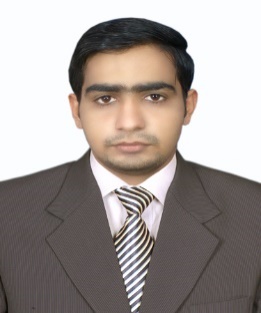 Career ObjectiveSeeking a challenging opportunity for optimum utilization of my experience, skills and abilities, resulting in career development and utmost excellence of Organization.Professional ExperienceAlhamd Plastic, Pakistan (Packing materials)Area Supervisor:05th Sep 2015 – 29thjune 2016Key Responsibilities:Perform market research to study consumer behavior, latest trends and competitor activity.Manage daily operations of branch office to meet business goalsDevelop strong working relationship with potential clients for new business opportunities within the assigned area.Maximizing sales and profitabilityProviding my team with a stimulating and supportive environmentControlling the training and development of your staffDriving team performanceMix Parts UAE LLC (UAE)Customer Support Executive (Technical) indoor/outdoor:15th August 2012 – 20th July 2015To achieve the required Sales target benchmark set by the clients on daily basis.To provide Customer Support Services to Existing CustomersTo E-mail/Fax Business proposition to CustomersTo ensure highest level of Quality Maintaining KPI’s, APR, NSR & GSR Targets set by the client.Ensure compliance of company and department policies.Indoor and outdoor services to meet customers’ requirements	Key Responsibilities:Closing sales for new agentsProviding interactive Sessions for latest promotions, price change in products & salesProviding comprehensive knowledge about Mix Parts Products & Services to new badge Giving feedbacks to agents in order to achieve their sales & hit benchmark of teamAnalysis of daily sales report of teamMonitoring and analyzing team and individual performanceVerification of sale made by agent.UFONE TelecomBusiness Development Executive:10th Oct 2011 - 5th March 2012Key Responsibilities:Advises present or prospective customers by answering incoming calls on a rotating basisProviding Latest information to customers about promotions.Analysis of billing summary including last payment due or made.Maintains Percentage rate of interest as per customer’s credit scores Maintains database by entering, verifying, and backing up dataContributes to team effort by accomplishing related results as needed.	MOBILINK TELECOM              (Telecom Franchise)Customer Services Representative (CSR), Indoor & Outdoor25th April 2009 - 18th August 2011Key Responsibilities:Identified and made recommendation for process improvements.Managing Accounts and stock In (POS) E-FICS , ICRM and deposit cash to the bankOperating POS  (E-FICS, ICRM, SEIBLE)Maintaining and increasing standards of customersHandling the customer and staff quiresExercised strong interpersonal communication skills with customers and department personnelAccepted assignments with an open, cooperative, positive and team-oriented attitude.Motivated myself to achieve personal goals and to consistently meet expected quotas.Warid Telecom (Telecommunication)Senior Sales Executive:10th Oct 2006 - 5th Jan 2009Key Responsibilities:Handle complaints of customer promptly and professionally.Participate willingly in entire sales training.Organize and arrange again inventory as defined by manager.Closing sales for new agentsProviding interactive Sessions for latest promotions, price change in products & salesProviding comprehensive knowledge about Warid Products & Services to new badge Giving feedbacks to agents in order to achieve their sales & hit benchmark of teamAnalysis of daily sales report of teamMonitoring and analyzing team and individual performanceVerification of sale made by agent.MICRO MANAGEMENT SYSTEM (Computer services)Sales &Technician:29th July 2004 - 18th Sep 2006Key Responsibilities:Deal with Customer and take orders from market Shop Management and maintenance Cash handling Data Recovery from loss data in computer Repair and maintenance of Computer Hardware and SoftwareRepair and maintenance of electronics equipment.Repair and maintenance of medical equipment’s (ECG, Ultra Sound Machine)Honors & Activities:•	English Language (2011)  •	CCA (Certificate in Computer applications) •	Secondary School Certificate (Composite Examinations 2004) •	HREP (Human Rights Education Program 2006) •	Best Poetry (Human Rights Education Program 2006) •	Certificate of Participation (Marketing Techniques 2011) •	Certificate of Participation (Think Big Dare to Dream High 2009) •	Certificate of Participation (City Institute of Image Management 2010) •	Certificate of Participation (Salvation of Expo Leaders 2011) •	Certificate of Workshop (Mind Training for Self-Efficiency 2012) •	Certificate of Customer Service from Mobilink 15th April 2010Job Seeker First Name / CV No: 1811100Click to send CV No & get contact details of candidate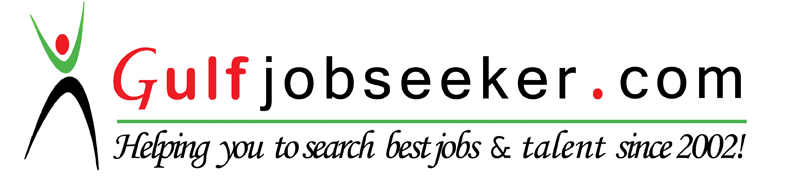 